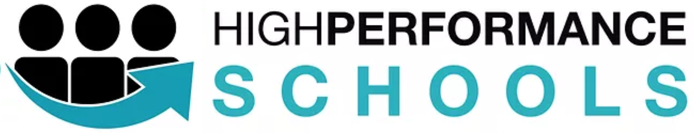 ITEM RefActionsResponsible OfficerStatusActions noted from previous meetingActions noted from previous meetingActions noted from previous meetingActions noted from previous meetingITEM 3EXAMPLE: V to seek advice from LALB on OneSchool delegations for schools.Carry over.VCarry over.ITEM 4EXAMPLE: Y to discuss with the Transform PAG concerns with the lag in updated support available from the Help Desk when there are IT advancements.R is seeking that information. Carry over.YService Centre staff are working overtime to get through open jobs. They are having difficulty in closing jobs as teachers are not easily contactable. Service Centre are recommending that the BM or admin are the contact for jobs. There are shortages in IT staff impacting on service. The recommended actions for schools are employing IT support in clusters and using orange cards.ITEM 4EXAMPLE: X and Y to have offline conversation about regional/state induction and bunker model and how this can be a strategy to minimise risk #323 Fraud and Corruption.X and YCompleted. There will be conversations through the Bunker to update principals. Y has been working with D about the updated Risk Register, which is due to be signed off by Q following review. ITEM 5EXAMPLE: W to organise a working group meeting to focus on Indigenous outcomes and report proposed action plan to REMB.WCompleted. A status report will be provided today. ITEM 6EXAMPLE: ECEC team to undertake a deep dive in Early Start data to identify model schools and ways to encourage implementation.KWe were unable to get the data in time but would like to do the deep dive at the next meeting. ITEM 6EXAMPLE: V to develop RBP Spotlight for the next communique.V Completed. LogFuture Deep Dive TopicsPresenterLast StatusDD/MMEXAMPLE: TopicPSAgreed to present at next SLTLogIssues for Review at Next PD DayLeadLast StatusDD/MMEXAMPLE: Student lifecycle end-to-end consistent experiencePSAgree important but held off due to ATAR implementation priority